Тема недели: «Природа вокруг нас» (6.05 – 8.05.2020г.)Четверг 7.05.2020г.Рисование. Тема: «Золотой одуванчик»Цель: Знакомство со способом рисованияЗадачи: Учить узнавать одуванчики и отличать от других цветов; развивать чувство цвета, формы, композиции; развивать мелкую моторику рук.Раздаточный материал: Альбомные листы бумаги, ватные палочки, гуашь желтого цвета, фломастеры зеленого цвета, влажные салфетки.Ход занятия:Занятие проводиться на улице.Обращаем внимание детей на зеленую траву, на одуванчики.СтихотворениеОдуванчик золотой -Цветик милый и простой.Он растет среди травы,Средь зеленой муравы.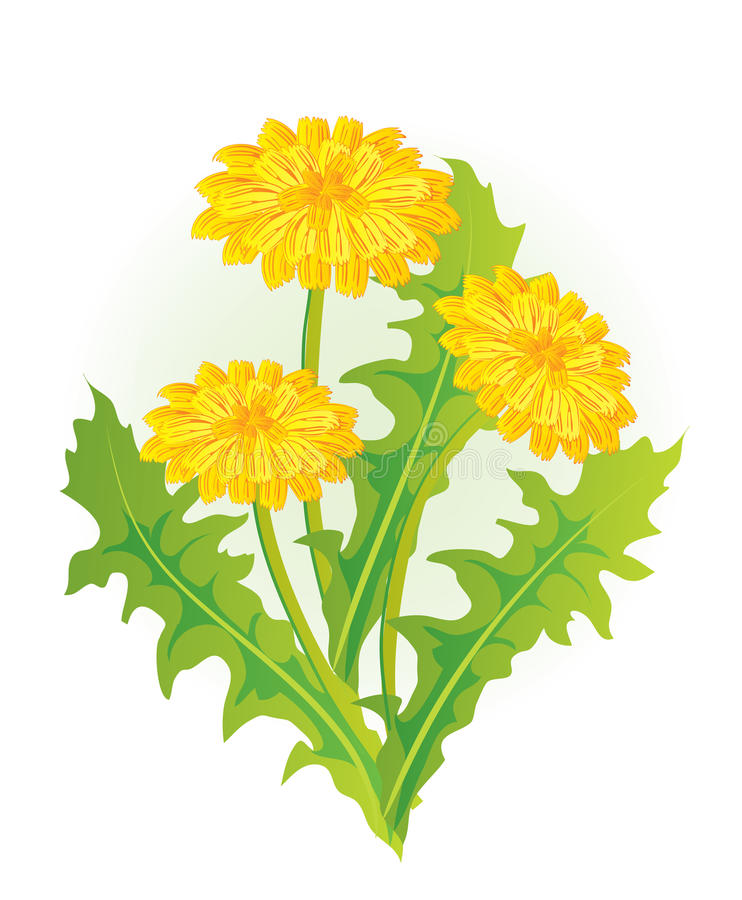 - Какие красивые цветы, как они называются? (Ответы детей)- На что похож одуванчик? (Ответы детей)- Из каких частей состоит цветок? (Ответы детей)- Из листьев, стебля, цветка.- Какого цвета его листья и стебель? Цветок? (Ответы детей)- Давайте вспомним стишок об одуванчике. Е.СероваНосит одуванчикЖелтый сарафанчик,Подрастет – нарядитсяВ беленькое платьице:Легкое воздушноеВетерку послушное.Красивые цветы одуванчики, а давайте их нарисуем. Прежде чем начать рисовать согреем наши пальчики.Пальчиковая гимнастика.Наши алые цветки (Медленно разжимать пальцы из кулачков, покачивать)Распускают лепестки. (Кистями рук вправо-влево, медленно сжимать пальцы)Ветерок чуть дышит, (в кулаки, покачивать кулаки вперед-назад).Лепестки колышет.Наши алые цветкиЗакрывают лепестки, Головой качают,Тихо засыпают.- Ребятки, рисовать мы будем сегодня с помощью ватных палочек. Берем ватную палочку, опускаем в гуашь желтого цвета и начинаем рисовать, вначале по внешнему контуру одуванчика, постепенно переходя к центру. Посмотрите, как с помощью маленьких пятнышек-отпечатков мы можем передать форму пушистого овала.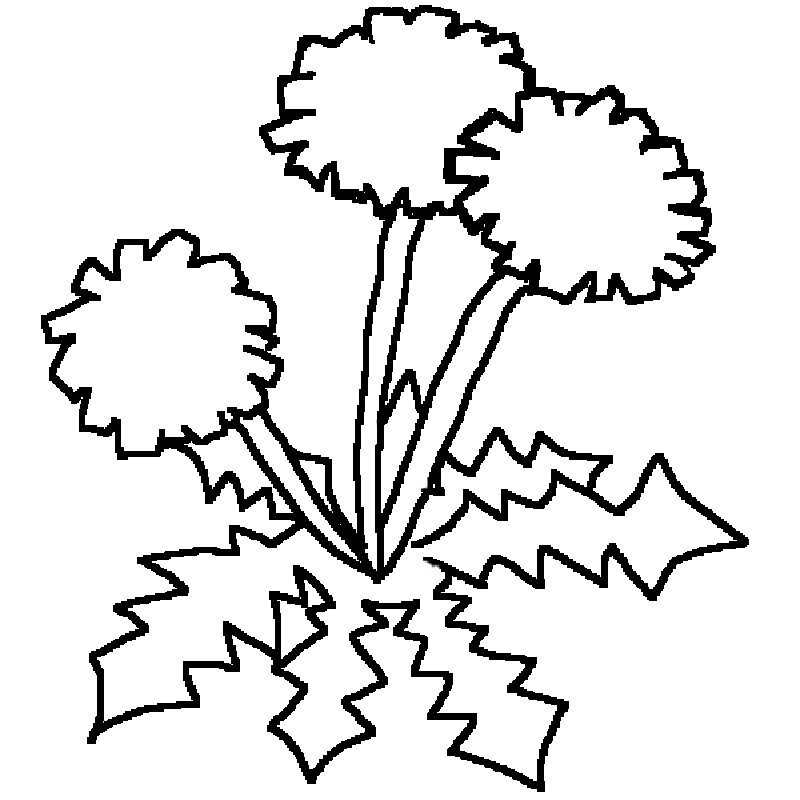 Дети рисуют желтой гуашью на альбомных листах бумаги одуванчик. Воспитатель при необходимости помогает детям.- Сейчас возьмем фломастер и дорисуем одуванчику стебель, листочки. Рисунок готов. Что вы нарисовали? (Ответы детей)Чем рисовали цветочек? (Ответы детей)Как рисовали цветочек? (Ответы детей)После окончания работы, рисунки детей выкладываются рядом друг с другом на столе.- Ребята, вы молодцы, все очень постарались.Стали краски вдруг цветами,Озарили все вокруг!В новом желтом сарафане«Одуванчиковый луг».Хороводная игра «Одуванчик»Дети становятся, взявшись за руки, в круг.1.Одуванчик, одуванчик,До чего же ты хорош!Одуванчик, одуванчик,Ты на солнышко похож!2.Где же, одуванчики,Желтые цветочки?Вместо одуванчиков –Белые пушочки!Ф-ф-ф-у-у-у!«Ветерок утих», дети снова становятся в круг.